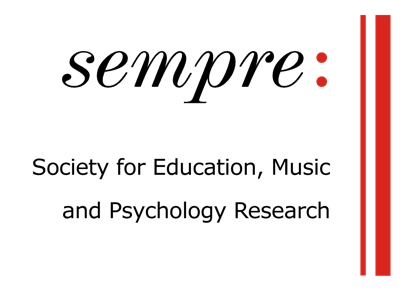 Arnold Bentley New Initiatives FundApplication FormName of applicantInstitutional affiliationEthical approval: expected date, awarding institution (finances cannot be released without confirmation of ethical approval)Collaborators and affiliationsTitle of proposed initiativeOverview of initiative Rationale and interdisciplinary natureBackground to the research topicResearch questions, methodology and method(s), and proposed analytic approach (if applicable)Expected outcomesPotential impactRequested costsBibliographyCVs (max 1 page per named applicant)Academic reference